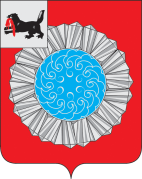 РОССИЙСКАЯ ФЕДЕРАЦИЯИРКУТСКАЯ ОБЛАСТЬ КОНТРОЛЬНО-СЧЕТНАЯ ПАЛАТА МУНИЦИПАЛЬНОГО ОБРАЗОВАНИЯ СЛЮДЯНСКИЙ РАЙОНЗАКЛЮЧЕНИЕпо  итогам внешней проверки  годового   отчета об исполнении бюджета  Байкальского городского поселения за 2015 год04.06.2016 г.                                                                     № 01/29-05/20г. Слюдянка           Контрольно-счетной палатой муниципального  образования Слюдянский  район (далее - КСП муниципального района) проведена внешняя проверка  годового отчета об исполнении бюджета муниципального образования  Байкальского городского поселения за 2015 год, по итогам которой подготовлено настоящее заключение. При подготовке заключения использованы; Устав Байкальского городского поселения, Положение о бюджетном процессе в Байкальском муниципальном образовании», иные материалы, представленные  администрацией Байкальского городского поселения по запросу КСП муниципального района. Общие положенияВ соответствии  со статьей 264.4 Бюджетного кодекса Российской Федерации  годовой отчет об исполнении бюджета до его рассмотрения в представительном органе подлежит внешней проверке.Цель мероприятия: определение полноты  годовой бюджетной отчетности и достоверности показателей годового отчета об исполнении  бюджета муниципального образования - Байкальского городского поселения, согласно решению Думы  Байкальского городского поселения от 19.12.2014 г. № 108- 3гд «О  бюджете муниципального образования - Байкальского городского поселения на 2015 год и на  плановый период  2016 и 2017 годов».Предмет мероприятия: годовой отчет об исполнении бюджета муниципального образования - Байкальского городского поселения за 2015 год, а также документы и материалы, подлежащие представлению в Думу Байкальского городского поселения  одновременно с годовым отчетом об исполнении бюджета.Сроки проведения мероприятия: с 20 мая2016 года по 04 июня 2016 года.Годовой отчет об исполнении бюджета Байкальского городского поселения за 2015 год  поступил в КСП муниципального района  20.05.2016 года, что не соответствует  требованиям пункта 3 статьи 264.4 Бюджетного кодекса Российской Федерации (далее - Бюджетный кодекс РФ) решению Думу Байкальского городского поселения «О бюджетном процессе в  Байкальском муниципальном  образовании» (обращение в  КСП муниципального района представлено 20.05.2016 года).Вопросы организации по формированию, утверждению и контролю за  исполнением местного бюджета в Байкальском муниципальном образовании регламентированы Уставом Байкальского муниципального образования, зарегистрированного 22.12.2005 года отделом Главного управления Министерства юстиции Российской Федерации по Сибирскому округу в Иркутской области и УОБАО, регистрационный № RU 385181012005001 (новая редакция)  и Положением «О бюджетном процессе в Байкальском муниципальном образовании», принятом решением Думы Байкальского городского поселения 22.02.2012 года № 11-3гд.Представленные администрацией Байкальского городского поселения документы и материалы одновременно с отчетом об исполнении местного бюджета  за 2015 год  соответствуют  перечню материалов, установленному  ст. 264.1 Бюджетного кодекса Российской Федерации.Бюджетная отчетность  включает в себя следующие  документы:- отчет об исполнении бюджета; - баланс  исполнения бюджета;- отчет о финансовых результатах деятельности;          - отчет о движении денежных средств;- пояснительная записка к отчету об исполнении бюджета.В ходе внешней проверки исследованы  показатели  доходной и расходной части местного бюджета за 2015 год, источники финансирования дефицита  местного бюджета. Проведен анализ остатков средств на едином  бюджетном счете после завершения принятых обязательств по состоянию на 01.01.2016 г. Остатки на счете Байкальского  городского поселения на  01.01.2016 года составили 45 183,7 тыс. руб., из них носящие целевой характер в сумме   44 988,9 тыс. руб., в том числе целевые  42 219,4 тыс. руб. (в полном объеме возвращены в соответствующие бюджеты):- 5 421,4 тыс.  руб. субсидия из областного бюджета на софинансирование капитальных вложений в объекты муниципальной собственности (госпрограмма «Развитие ЖКХ Иркутской области» на 2014-2018 годы, подпрограмма «Чистая вода» - подрядчик не предоставил к оплате бухгалтерские документы;-24 750,0 тыс. руб. субсидия из областного бюджета на ГП «Экономическое развитие и инновация экономики»  2015-2020 гг., подпрограмма «Основные направления модернизации экономики моногорода Байкальска и Слюдянского района Иркутской области» на 2015 год. Остаток образовался, согласно Пояснительной записке руководителя курирующего отдела, по причине не предоставления положительного заключения государственной экспертизы проектной документации и результатов инженерных изысканий, а также государственной экологической экспертизы;- 1 700,0 тыс.руб. субсидия из областного бюджета на ГП «Экономическое развитие и инновация экономики»  2015-2020 гг., подпрограмма «Основные направления модернизации экономики моногорода Байкальска и Слюдянского района Иркутской области» на 2015 год. Остаток образовался, согласно Пояснительной записке руководителя курирующего отдела, по следующей причине: В соответствии со сводом правил СП 119.13330.2012, являющимся актуализированной редакцией СНиП 32-01-95, с наступлением низких температур производить работы по ремонту железнодорожных путей не целесообразно, так как повышается хрупкость металлических конструкций верхнего строения путей. В настоящее по данным ж/д путям регулярно производится доставка и разгрузка угля на ТЭЦ г. Байкальска, запасного железнодорожного пути для осуществления поставки угля не существует, что так же является препятствием для выполнения ремонтных работ.- 5 011,0 тыс. руб. субсидия на обеспечение жильем молодых семей. Причина: свидетельства были получены в первых числах декабря 2015 года. Семья (получатель субсидии) имеет право сдать свидетельство в банк в течение одного месяца с момента получения (крайний срок сдачи документа в банк до 29 января 2016 года). Программа и средства будут реализованы в 2016 году;- 5 336,9 тыс. руб., субсидия на выравнивание обеспеченности поселений Иркутской области в целях реализации ими их отдельных полномочий (остатки 2014 года). Причина: объем выделенных средств превысил потребность поселения в 2015 году в расходах, на которые можно использовать данную субсидию, т.к. Порядок предоставления и использования указанной субсидии существенно ограничил цели и возможности использования упомянутых выше средств.Дана оценка соблюдения бюджетного законодательства РФ, в том числе Инструкции о порядке  составления и представления годовой квартальной и месячной отчетности об исполнении бюджетов бюджетной системы РФ, утвержденной приказом Минфина от 28.12.2010 №191н.Согласно пункту 3 и 5 статьи 4 решения Думы Байкальского городского поселения «Об утверждении Положения о  бюджетном процессе в Байкальском муниципальном образовании» от 22.02.2013 г. №11-3гд полномочиями по составлению проекта бюджета, организации исполнения бюджета и контролю за его исполнением, составлению сводной бюджетной росписи, обеспечению управления муниципальным долгом  обладает администрация Байкальского городского поселения.Основные характеристики местного бюджетаПервоначальные параметры  Байкальского городского   бюджета на 2015 год  утверждены решением  Думы Байкальского городского поселения (далее - Байкальское МО) от 19.12.2014 г. № 108-3 гд в следующих значениях:- общий объем доходов в сумме 98 650,4тыс. руб., в том числе безвозмездные поступления -58 963,9 тыс. руб.;- общий объем расходов -151 465,3  тыс. руб.;- размер дефицита бюджета в сумме 52 814,8тыс. руб. или 133,1%  утвержденного общего годового объема доходов бюджета города  без учета утвержденного объема безвозмездных поступлений.В течение 2015 года  в решение Думы Байкальского городского поселения от 19.12.2014 г. № 108-3 гд десять раз вносились изменения. В окончательной  редакции данного решения утверждены основные характеристики: - общий объем доходов в сумме  367 511,6 тыс. руб., в том числе безвозмездные поступления -  316 810,0 тыс. руб.;- общий объем расходов  -  534 603,5 тыс. руб.;- размер дефицита  бюджета муниципального образования в сумме 167 091,8 тыс. руб. или 329,6%  утвержденного общего годового объема доходов бюджета города без учета утвержденного объема безвозмездных поступлений.Исполнение по доходам  составило365 047,4 тыс. руб., в том числе безвозмездные поступления 316 078,3тыс. руб., по расходам - в сумме 447 928,6 тыс. руб., дефицит бюджета составил 82 881,2тыс. руб. (таблица, тыс. руб.)Как  видно из таблицы, увеличение бюджетных назначений по сравнению с первоначальной редакцией решения Думы в течение 2015 года осуществлено по доходам на 268 861,3 тыс. руб., в том числе по группе «налоговые и неналоговые доходы» - на 11 015,2 тыс. руб., по группе «безвозмездные поступления» - на 257 891,8  тыс. руб.  Расходы  городского бюджета по сравнению с первоначальной редакцией решения Думы увеличены на 383 138,2тыс. руб.Дефицит бюджета увеличен на 114 277 тыс. руб.Сравнительный анализ утвержденных показателей сводной бюджетной росписи  Байкальского МО на 2015 год и на плановый период 2016  и 2017 годов, проекта решения об исполнении бюджета  Байкальского городского поселения  за 2015 год, формы 0503127отчета об исполнении бюджета показал соответствие решению Думы  Байкальского МО от 25.12.201 г. № 85-3 «О внесении изменений в решение Думы  Байкальского МО «О бюджете Байкальского городского поселения на 2015 год и на плановый период 2016 и 2017 годов.Доходы городского бюджета исполнены в сумме 365 047,4 тыс. руб., что на 2 464,3   тыс. руб. меньше, чем утверждено уточненным решением. В целом  налоговые и неналоговые доходы исполнены  в сумме 48 969,1 тыс. руб.  или 96,6% к утвержденным назначениям 2015 года 50 702,0 тыс. руб. По сравнению  с аналогичным периодом прошлого года  налоговые и неналоговые доходы увеличились на  23,5% и составили 48 969,1 тыс. руб.Неналоговые доходы городского бюджета запланированы в сумме 32 600,9  тыс. руб., исполнены в сумме 30 396,6 тыс. руб. или  93,2% к утвержденному плану. По сравнению  с прошлым периодом неналоговые доходы увеличились на  25,0%, (таблица, тыс. руб.).Удельный вес в размере 41,7% от общего объема  налоговых доходов занимает налог на доходы физических лиц или 7 745,6 тыс. руб., что составляет 103,5% от плановых назначений 7 484,8 тыс. руб.  По сравнению с аналогичным периодом прошлого  года поступления  доходов от налога на доходы физических лиц  увеличилось на 7,1%. Причиной роста  является увеличение заработной платы работникам бюджетных и казенных учреждений в соответствии с Указом Президента №597 от 07 мая 2012 года «О мероприятиях по реализации государственной социальной политики».Акцизы по подакцизным товарам  поступили в объеме 2 371,8 тыс. руб. или 99,2% от утвержденных назначений 2 390,6 тыс. руб. Удельный вес от общего объема  налоговых составил 12,8 %. Темп роста по сравнению с аналогичным периодом прошлого  составил 287,1% .Налог на имущество физических лиц составил 1 394,3 тыс. руб. или 104,0%  от плановых назначений. Удельный вес от общего объема  налоговых доходов составил 7,5%.  Темп роста по сравнению с аналогичным периодом прошлого  составил 123,7% за счет погашения задолженности.Удельный вес от общего объема  налоговых доходов  по земельному  налогу  составляет 38,0%  в денежном выражении  7 060,7 тыс. руб. или 102,5% от плановых назначений 6 885,4тыс. руб.  Темп роста по сравнению с аналогичным периодом прошлого  составил 114,7%  за счет увеличения ставки земельного налога на 0,5%.В структуре неналоговых доходов городского бюджета наибольший удельный вес составили прочие поступления от использования имущества, находящегося в собственности поселений – 82,6%, что составляет  25 103,3  тыс. руб. или 95,4% от утвержденного  плана 26 317,7 тыс. руб. Рост доходов по сравнению с предыдущим периодом   2014 года произошел за счет принятия  на баланс администрации Байкальского городского поселения двух комплексов это - КОС г. Байкальска и ТЭЦ, которые существенно увеличили доходы от использования муниципального имущества.Доходы, получаемые в виде арендной либо иной платы за передачу в возмездное пользование государственного и муниципального имущества (за исключением имущества бюджетных и автономных учреждений, а также имущества государственных  и муниципальных унитарных предприятий, в том числе казенных) составили 3 068,1 тыс. руб. при плане 3 540,5 тыс. руб. удельный  вес  в  общем объеме неналоговых доходов  составил  10,1%. Темп роста по сравнению с аналогичным периодом прошлого  составил 106,0%., в том числе аренда земли  2 920 тыс. руб., увеличения   темпа роста  к 2014 году 106%  или 2 752 тыс. руб. за счет установления максимально возможной ставки земельного налога в размере 1,5% для организаций, ранее эта ставка была в размере 1%, от которой напрямую зависит плата за аренду земельных участков.Доходы от оказания платных услуг (работ) и компенсации затрат государства составили 1 439,4 тыс. руб. или 72,7% от утвержденных назначений 1 981,2 тыс. руб. (удельный  вес.  2,2%). Темп роста по сравнению с аналогичным периодом прошлого  составил 100,4%.Прочие неналоговые доходы составили 111,8 тыс. руб. или 100,0% от утвержденного плана.По состоянию на 01.01.2016 года доходы городского бюджета по группе «Безвозмездные перечисления»  исполнены в сумме  316 078,3 тыс. руб. или  99,8% от плановых назначений 316 810,0 тыс. руб. Исполнение в разрезе безвозмездных поступлений составило:Дотации -16 631,3тыс. руб. или 100% от плановых назначений, Субсидии -  298 315,9 тыс. руб. или 99,7%от плановых назначений 299 043,1 тыс. руб.;Субвенции -  1 131,4 тыс. руб. или 99,5% от плановых назначений 1 136,0 тыс. руб.;Иные межбюджетные трансферты  45,4тыс. руб. или 100% от плановых назначений;Прочие безвозмездные поступления в бюджеты городских поселений - 150,8 тыс. руб.или 100% от плановых назначений;Возврат остатков, субсидий, субвенций и иных межбюджетных трансфертов, имеющих целевое назначение,  прошлых лет  -  минус 196,5 тыс. руб. (100%).Расходы в окончательной редакции решения утверждены в сумме 534 603,5тыс. руб., исполнены в сумме 447 928,6 тыс. руб. или 83,8%, что  выше по сравнению  с 2014 годом  на 116 907,8 тыс. руб. или на 135,3%.Объем неисполненных  бюджетных назначений  в 2015 году составил 86 674,9 тыс. руб. или 16,2 %.Исполнение расходной части местного бюджета  за 2015 год в разрезе разделов бюджетной классификации характеризуется следующими данными (тыс. руб.):Анализ данных формы 0503164 «Сведения об исполнении бюджета» (приложение  к пояснительной записке) показал, что наибольший объем не исполненных бюджетных ассигнований имеет место в целом по разделам и подразделам бюджетной классификации расходов бюджетов РФ.Основную долю расходов местного бюджета составили расходы по разделу  05 00 «Жилищно-коммунальное хозяйство»   - 63,7%, разделу 04 00 «Национальная экономика» - 20,1%. По разделу  01 «Общегосударственные вопросы» расходы освоены в объеме 32 595,9 тыс. руб. или 78,5% от плановых назначений, в разрезе подразделов исполнение составило:- 01 02 «Функционирование высшего должностного лица органа местного самоуправления» - 1 540,2 тыс. руб. при плане 1 543,2 тыс. руб.(содержание главы администрации муниципального образования);-  0103 «Функционирование представительных органов муниципальных образований» - 1 322,9 тыс. руб. при плане 1 748,2 тыс. руб. (содержание аппарата Думы), экономия сложилась в связи с прекращением деятельности заместителя председателя Думы поселения; - 0104 «Функционирование местных администраций»- 28 677,3 тыс. руб. при плане 32 329,8 тыс. руб. (содержание администрации), экономия сложилась за счет не оплаченных договоров;- 0106 «Обеспечение деятельности органов финансового надзора» -15,3 тыс. руб. при плане  970,3 тыс. руб. (содержание КСП);- 01 11 «Резервные фонды» -0,0 тыс. руб. при плане   100,0 тыс. руб.; - 0113 «Другие общегосударственные вопросы» -1 040,3тыс. руб. при плане 4 799,1 тыс. руб. Расходы направлены: - за счет областной субвенции на осуществление гос. полномочий по определению перечня должностных лиц ОМС по составлению протоколов об административных правонарушениях  в сумме 0,7 тыс. руб.;- за счет средств местного бюджета исполнено 1 039,6 тыс. в том числе:  - оценка объектов движимого и недвижимого имущества 248,5 тыс. руб.;- паспортизация объектов недвижимого имущества в сумме 348,7 тыс. руб.- выполнение землеустроительных и кадастровых работ в отношении земельных участков общего пользования, участков расположенных под многоквартирными домами, под объектами недвижимости, находящимися в муниципальной собственности в сумме 442,4 тыс. руб. Неиспользованные средства  по данному подразделу составили в сумме 3 758,8 тыс. руб., которые образовались за счет не оплаченных взносов на капитальный ремонт многоквартирных домов и не приобретенных приборов  учета энергоресурсов. Исполнение по разделу 02  «Национальная оборона» подразделу 03 «Мобилизационная и вневойсковая подготовка» составило 1 006,0  тыс. руб. или 100,% от плановых назначений. Расходы осуществлены за счет средств федерального бюджета на осуществление полномочий по первичному воинскому учету на территориях, где отсутствуют военные комиссариаты.По разделу 03 00 «Национальная безопасность и правоохранительная деятельность  расходы  составили 6,5 тыс. руб. по муниципальной программе «Обеспечение комплексных мер безопасности в Байкальском муниципальном образовании на период 2014-2018 годы» и направлены на проведение мероприятий, по предупреждению несчастных случаев на воде. По разделу04 00 «Национальная экономика»  расходы освоены в объеме  90 269,3 тыс. руб. тыс. руб. или 92,8% от плановых назначений 97 249,6 тыс. руб., в разрезе подразделов исполнение составило:- 0401 «Общеэкономические вопросы» - 124,7 тыс. руб.  или 96,4% от плановых назначений. Расходы произведены за счет средств областного бюджета:- на осуществление полномочий в области регулирования тарифов на услуги организаций коммунального комплекса в сумме 32,3 тыс. руб.;- на осуществление полномочий в сфере водоснабжения и водоотведения в сумме 92,4 тыс. руб. - 0409 «Дорожное хозяйство (дорожные фонды)» расходы составили 28 710,0 тыс. руб. или 86,1% от плана  33 346,0 тыс. руб. расходы направлены:- на ремонт автомобильных дорог общего пользования местного значения на территории Байкальского городского поселения в сумме 22 230,5 тыс. руб. (остаток неиспользованных средств составил 2 769,51 тыс. руб. - в связи с погодными условиями выполнение работ по ремонту дорог перенесено на май 2016 года).- ремонт автомобильных дорог общего пользования местного значения на территории Байкальского городского поселения (средства дорожного фонда местного бюджета) в сумме 2 707,5 тыс. руб.;- содержание автомобильных дорог и дорожных сооружений на территории Байкальского городского поселения в сумме 3 699,4 тыс. руб.;– восстановление горизонтальной разметки на автомобильных дорогах общего пользования местного значения в сумме 72,7 тыс. руб.- 0412 «Другие вопросы в области национальной экономики» расходы составили 61434,5  тыс. руб. или 96,3% от утвержденных назначений  63 774,4 тыс. руб. Расходы  по подразделу направлены  на реализацию программ «Поддержка и развитие малого и среднего предпринимательства в Иркутской области» на 2015-2018 годы государственной программы Иркутской области «Экономическое развитие и инновационная экономика» на 2015-2020 годы» и «Развитие малого и среднего предпринимательства в Байкальском муниципальном образовании на период 2014-2018 годы».По разделу 05 00 «Жилищно-коммунальное хозяйство»  расходы составили 285 512,6 тыс. руб или 86,6% от плана  329 475,7 тыс. руб.,   в том числе по подразделам: - 05 01 «Жилищное хозяйство» расходы освоены на 92,5% в сумме 80 129,8 тыс. руб.,  и направлены на реализацию мероприятий подпрограммы «Переселение граждан, проживающих на территории Иркутской области, из аварийного жилищного фонда, признанного непригодным для проживания» на 2014-2017 годы государственной программы Иркутской области «Доступное жилье» на 2014-2020 годы, неисполнение по данному подразделу произошло в связи с недостаточность средств  бюджете города;По подразделу 0502 «Коммунальное хозяйство» расходы освоены на 84,7% в сумме 201 547,6 тыс. руб.  и направлены на реализацию мероприятий подпрограммы «Основные направления модернизации экономики моногорода Байкальска Слюдянского района Иркутской области на 2015 год государственной программы «Экономическое развитие и Инновационная экономика на 2015 – 2020 годы. Средства по данному подразделу не освоены в связи  с отсутствием положительного заключения государственной экспертизы проектной документации,  не проведением ж/д  путей ТЭЦ, отсутствием бухгалтерских документов для оплаты строительства насосной станции.По подразделу 05 03 «Благоустройство» расходы освоены на 74,2% в сумме 3 835,2 тыс. руб. и направлены на реализацию муниципальной программы «Благоустройство территории Байкальского городского поселения» в том числе: - оплата за электроэнергию на уличное освещение 1 057,9 тыс. руб.; -техническое обслуживание и ремонт объектов уличного освещения работы выполнены на сумму 1 545,4 тыс. руб., оплачены  в сумме 775,8 тыс. руб., в связи, с чем образовалась   кредиторская задолженность.-санитарное содержание территории Байкальского городского поселения -1 505,9 тыс. руб.;- мероприятия по озеленению территории Байкальского городского поселения - 495,5 тыс. руб.По разделу 07 00 «Образование» расходы  произведены в рамках муниципальной программы «Молодежная политика в БГП на 2015-2017 годы» в объеме 38,4  тыс. руб. или 8,5% от плановых назначений 453,5 тыс. руб. Финансирование производилось по мере поступления заявок на проведение праздничных мероприятий. По разделу 08 00 «Культура, кинематография» расходы  составили  в сумме 32 328,6  тыс. руб. или 72,6% от плановых назначений 44 526,2 тыс. руб. из них по подразделам: - 08 01 «Культура» - 26 729,5 тыс. руб. или 78,8% от плана 33 900,4 тыс. руб., в том числе по учреждениям;- МКУ «Библиотека» г. Байкальска - 3 114,6 тыс. руб. при плане 3 561,4тыс. руб.;- МКУ Дом Культуры «Юбилейный» г. Байкальска – 15 476,5 тыс. руб. при плане 20 722,2 тыс. руб.;- МКУ «Культурно - досуговый центр «Радуга» г. Байкальска»  -7 407,05 тыс. руб. при плане 8 130,9 тыс. руб.  - МКУ Дом культуры «Юность» поселка Солзан - 731,4 тыс. руб. при плане 1 486,1 тыс. руб.- 08 04«Другие вопросы в области культуры, кинематографии» - 5 599,1 тыс. руб. или 52,7% от плановых назначений 10 625,8 тыс. руб.  Финансирование направлено на реализацию мероприятий по народным инициативам в  сумме 3 100,7 тыс. руб., муниципальной программы  «Развитие культуры и досуга населения БГП на 2014-2016  годы» составило 2 153,9 тыс. руб. и  проведение ремонта здания для размещения организаций культуры и архивного фонда поселения в сумме 344,5 тыс. руб.По разделу 10 00 «Социальная политика» расходы  составили  в сумме 3  017,8 тыс. руб. или 23,2% от плановых назначений 13 002,2  тыс. руб. из них по подразделам: - 10 01«Пенсионное обеспечение» - 507,4 тыс. руб.  или 90,7% (доплата к государственной пенсии муниципальным служащим);- 10 03 «Социальное обеспечение населения» - 2 510,5 тыс. руб. или 20 2% к плану 12 443,1 тыс. руб. (причина неисполнения -  свидетельства о праве на получение социальной выплаты на приобретение жилого помещения или строительства индивидуального жилого дома были выданы в декабре 2015 года с окончанием срока действия в 2016 году (освоить указанные средства планируется в 2016 году).По разделу 11 00 «Физическая культура и спорт» расходы  составили  в сумме 403,0 тыс. руб. или  14,2% от плановых назначений 2 835,0  тыс. руб. Расходы направлены на реализацию мероприятий  по муниципальной программе «Развитие физической культуры и спорта в БГП на 2015-2018 годы.- приобретение призов 229,5 тыс. руб.;- приобретение спортивного инвентаря 40,0 тыс. руб.;- организация и проведение спортивного фестиваля по вольной борьбе 102,8 тыс. руб.;- поездки городских команд на соревнования различных уровней 20,8 тыс. руб.Неисполнение бюджетных ассигнований  произошло за счет непринятия  бюджетных обязательства по изготовлению проектно-сметной документации для строительства физкультурно-оздоровительного комплекса, т.к. стоимость таких работ гораздо больше заложенных средств.По разделу 12 00 «Средства массовой информации» расходы  составили  в сумме 1 940,8 тыс. руб. или  96,9% от плановых назначений 2 001,6  тыс. руб.(содержание МКУ «Редакция газеты «Байкальская газета»).По разделу 13 00  «Обслуживание государственного и муниципального долга» расходы  составили  в сумме 31,5 тыс. руб. или  2,5% от плановых назначений 1 257,9 тыс. руб. по оплате  договоров из районного бюджета: - договор №1 от 25.12.2013 (план 14,98) исполнено 14,9 тыс. руб.; - договор №2 от 28.12.2012 (план 16,47) исполнено 16,5 тыс. руб.Неисполнение плановых ассигнований в сумме 1 226,4 тыс. руб. произошло за счет неисполнения бюджетных обязательств перед областным бюджетом в части не оплаты за пользование бюджетными кредитами по договорам о предоставлении бюджетных   кредитов.По разделу 14 03 «Межбюджетные трансферты общего характера бюджетам субъектов РФ и муниципальных образований» расходы в  полном объеме 778,1 тыс. руб. перечислены в районный бюджет  на основании заключенных соглашений на осуществление части полномочий по решению вопросов местного значения:-  содержание и организация деятельности единой дежурно-диспетчерской службы - 427,6 тыс. руб.;-   организация секретного делопроизводства  - 115,4 тыс. руб.- организация и осуществление мероприятий по гражданской обороне, защите населения и территории поселения от чрезвычайных ситуаций природного и техногенного характера - 235,1 тыс. руб.Согласно сведениям об исполнении мероприятий  в рамках целевых программ (ф. 0503166), на территории Байкальского городского поселения в 2015 году действовало 14 муниципальных программ, общий объем которых предусмотрен в сумме 524 738,0тыс. руб. исполнен в сумме 440 821,6 тыс. руб. Удельный вес расходов местного бюджета, предусмотренных в рамках мероприятий целевых программ, составил 98,4%.Анализ исполнения МП представлен в следующей таблице, тыс. руб   Из 14 муниципальных программ, предусмотренных в расходной части бюджета на 2015 год,  на 13 муниципальных программ  выделялись финансовые средства, в среднем исполнение мероприятий по программам за 2015 год составило 84 %.    В структуре расходов бюджета Байкальского поселения финансовые средства на реализацию мероприятий муниципальных  программ составили 98,4% от общего объема расходов за 2015 год.Анализ исполнения муниципальных программ в Байкальском городском поселении за 2015 год тыс. руб.   Низкий процент исполнения сложился по следующим программам:- муниципальная программа «Обеспечение комплексных мер безопасности в Байкальском городском поселении на 2014-2018 годы»  1,2 %; - муниципальная программа «Молодежная политика в БГП на 2015-2017 гг.» 8,5%; - муниципальная программа «Развитие физкультуры и спорта в БГП на 2015-2018 гг.» 14,2%;- муниципальная программа «Обеспечение жильем молодых семей Байкальского городского поселения на 2014-2017 годы» 20,2%;-муниципальная программа «Повышение качества управления муниципальным имуществом БМО и земельными участками БМО на 2015-2017 годы» 21,7%.     На реализацию мероприятий муниципальной программы «Повышение безопасности  дорожного движения на территории  Байкальского городского поселения на период  на 2014-2018 годы» в 2015 году финансовые средства не направлялись.    Анализ исполнения  бюджетных  назначений по муниципальным  программам  показал  рост к аналогичному периоду 2014 года на 65%, что в сумме составило 173 666,00 тыс. руб. Анализ расходования средств на исполнение муниципальных программ бюджета Байкальского городского поселения за 2015 год.   1. Исполнение по муниципальной  программе  «Развитие жилищно-коммунального хозяйства Байкальского муниципального образования  на 2014-2018 годы» составило157 142,00  тыс. руб. или  81,3 % от плановых показателей  - 193 305,90  тыс. руб.   Удельный вес  расходов программы в общих расходах бюджета  поселения составил 35,6 %.Программа состоит из 3 подпрограмм:«Энергосбережение и повышение энергетической эффективности в Байкальском муниципальном образовании на 2015-2018 годы»;«Обеспечение проведения сбалансированной и стабильной политики в области государственного регулирования цен (тарифов) на 2015-2018 годы»;«Чистая вода» на 2014-2015 гг.Исполнение  программы в  разрезе  подпрограмм представлено в таблице. тыс. руб.В рамках подпрограммы «Энергосбережение и повышение энергетической эффективности в Байкальском муниципальном образовании на 2015-2018 годы» было произведено энергетическое обследование здание администрации Байкальского городского поселения, д/к «Юность», д/к «Юбилейный», здание библиотеки, здание по адресу м/н Южный 1-26 бюджетные средства составили 75,67 тыс. руб. или 25,5% от утвержденных плановых назначений 296,98 тыс. руб..       На реконструкцию тепловых сетей г. Байкальска, в том числе разработку проектно-сметной документации были направлены средства местного бюджета в размере 40,00 тыс. руб., что составило 100 % от запланированных, за счет средств бюджета БГП был произведен текущий ремонт ТЭЦ расходы составили  797,00 тыс. руб. или 71,4% от плановых бюджетных назначений 1 115,50 тыс. руб. За счет средств бюджета Иркутской области в 2015 году произведен текущий ремонт ТЭЦ расходы составили 97 117,70 тыс. руб. или 98,3% от плановых бюджетных назначений.    На исполнение подпрограммы «Обеспечение проведения сбалансированной и стабильной политики в области государственного регулирования цен (тарифов) на 2015-2018 годы» были направлены средства бюджета Иркутской области в сумме 124,68 тыс. руб., что составило 96,4% от утвержденных плановых назначений. Средства областной субвенции были направлены на осуществление отдельных областных государственных полномочий в области регулирования цен и тарифов на коммунальные услуги на услуги организации коммунального комплекса.    На реализацию мероприятий подпрограммы  «Чистая вода» на 2014-2015 гг. в 2015 году были направлены финансовые средства в сумме 58 986,96 тыс. руб., что составило от 90,6 % от запланированных .В рамках реализации подпрограммы были построены объекты системы водоотведения 2 786,00 тыс. руб. освоение 100% плановых бюджетных назначений. На мероприятия по модернизации объектов водоснабжения, водоотведения и очистки сточных вод было израсходовано10 324,46 тыс. руб. или 65,6 % от плановых бюджетных назначений 10 324,46 тыс. руб. На реализацию мероприятий  федеральной  целевой программы  по подпрограмме «Чистая  вода» на 2014-2015 гг. были направлены финансовые средства  федерального бюджета в сумме 45 876,49 тыс. руб. или  98,4% от плана 46 603,52 тыс. руб.  2.  На реализацию мероприятий  муниципальной программы «Переселение граждан из аварийного  жилищного фонда в Байкальском муниципальном образовании в  2013-2015 гг.» на 2015 год было запланировано86 598,21 тыс. руб., фактическое исполнение составило 80 129,80 тыс. руб., или 92,5%.  от плановых показателей.  Удельный вес расходов программы в общем объеме  расходов  бюджета  составил 18,2 %.  Источниками финансирования  программы на мероприятия по  обеспечению переселения граждан из аварийного жилищного фонда являются средства субсидии из бюджета Иркутской области в сумме 29 911,61 тыс. руб. и средства  Фонда содействия реформированию ЖКХ в сумме 50 218,20 тыс. руб.   В связи с недостатком собственных средств в бюджете поселения, средства софинансирования мероприятий программы не были выделены, что привело к возникновению кредиторской задолженности в сумме 6 468,40 тыс. руб. по приобретению объектов долевого строительства.   В 2015 году (период 2014-2015 годы) в результате исполнения программы приобретено 102 квартиры, общей площадью 3 840,8 кв.м., переселено 243 человека из 9 аварийных домов.   3.Исполнение по муниципальной программе «Развитие транспортного комплекса и улично-дорожной сети Байкальского муниципального образования на 2014-2018 годы»  составило 28 710,10 тыс. руб.  или 86,4 % от  плановых назначений 33 232,80  тыс. руб.   Программа состоит из 2 подпрограмм:«Капитальный ремонт, ремонт автомобильных дорог общего пользования местного значения на территории Байкальского городского поселения. Ремонт дворовых территорий многоквартирных домов и проездов к дворовым территориям многоквартирных домов на 2015-2016г.г.».«Содержание автомобильных дорог общего пользования местного значения  Байкальского городского поселения на 2015-2017 гг.».  В рамках реализации мероприятий подпрограмм  за счет средств кредита Иркутской области на ремонт автомобильных дорог было направлено 22 230,50 тыс.руб., что составило 88,9% от запланированной суммы 25 000,00тыс.руб., в связи с погодными условиями работы предполагается провести в мае 2016 года.  Произведен ремонт автомобильных дорог за счет средств дорожного фонда местного бюджета расходы составили 2 707,51 тыс. руб. при плане 2734,85 тыс.руб.    На содержание автомобильных дорог поселения были направлены средства в сумме 3 699,41 тыс. руб. или 72,2 % от плановых бюджетных назначений -5 120,46 тыс. руб. На восстановление горизонтальной разметки на автомобильных дорогах общего пользования было израсходовано 72,70 тыс. руб. или 100% от запланированных бюджетных средств.   На устройство и ремонт автобусных остановок, обследование и установку дорожных знаков средства в 2015 году не направлялись, плановые бюджетные ассигнования были предусмотрены в расходной части бюджета в сумме 304,8 тыс. руб., так как в рамках социального партнерства  было отремонтировано 3 автобусных остановки и  установлены 3 новых.  4.  На исполнение мероприятий муниципальной программы «Благоустройство территории Байкальского городского поселения на 2014-2018 годы» были направлены бюджетные ассигнования в сумме 3 835,20 тыс. руб.  или 74,2 % от  плановых назначений 5 170,60 тыс. руб. В 2014 году на реализацию программы были израсходованы денежные средства в сумме 2 507,10 тыс. руб., что на 34,6% меньше чем в отчетном году.      Программа состоит из 3 подпрограмм, исполнение программы в разрезе   подпрограмм представлено в таблице. тыс. руб.    Бюджетные средства были направлены на санитарное содержание территории  БГП  1 505,92 тыс. руб., на оплату электроэнергии  на уличное  освещение, техническое обслуживание и ремонт объектов уличного освещения  1 833,71 тыс. руб., на озеленение территории  поселения 495,55 тыс. руб.   5. На реализацию мероприятий муниципальной  программы  «Молодежная политика в БГП на 2015-2017 годы» было направлено 38,42 тыс. руб. при плане 453,50 тыс. руб., исполнение составило 8,5%. Денежные средства были израсходованы на приобретение призов и подарков при проведении мероприятий с молодежью.     6. Финансирование  мероприятий муниципальной  программы  «Повышение безопасности  дорожного движения на территории Байкальского городского поселения на 2014-2018 годы»  в 2015 году не осуществлялось, в расходной части бюджета было предусмотрено 113,11 тыс. руб.  7. Исполнение по муниципальной  программе «Обеспечение комплексных мер безопасности в муниципальном образовании в Байкальском городском поселении на 2014-2018 годы» составило 6,5 тыс. руб. или  1,2 % от плановых назначений 527,00 тыс. руб.Исполнение  программы в  разрезе  подпрограмм представлено в таблице: тыс. руб.  8. Исполнение по муниципальной  программе  «Развитие культуры и досуга населения БГП на 2015 -2018 годы» за 2015 год составило 28 883,40 руб. или  70,3% от плановых назначений 41 081,00 тыс. руб. В сравнении с 2014 годом расходы увеличились на 27 673,20 тыс. руб. в связи с тем, расходы по содержанию клубов и библиотеки отражались в непрограммных мероприятиях бюджета, с 2015 года бюджетные ассигнования включены в программу.Программа состоит из 2 подпрограмм:«Оказание библиотечных услуг в Байкальском городском поселении»,«Оказание услуг в сфере культуры в Байкальском городском поселении».  Расходы на реализацию мероприятий «Оказание библиотечных услуг в Байкальском городском поселении» составили 3 114,57 тыс. руб. или 87,5% от плановых бюджетных назначений 3 561,4 тыс. руб. Денежные средства были направлены на содержание МКУ «Библиотека г. Байкальска».Финансирование подпрограммы «Оказание услуг в сфере культуры в Байкальском городском поселении» за 2015 год составило 25 768,85 тыс. руб. или  68,7% от утвержденных плановых назначений 37 519,62 тыс. руб.  Расходы были направлены на обеспечение функционирования МКУ «Культурно-досуговый центр «Радуга»  г. Байкальска, МКУ Дом культуры «Юбилейный» г. Байкальска, МКУ Дом культуры «Юность» поселка Солзан. 9.  В 2015 году на реализацию мероприятий муниципальной  программы «Развитие физической культуры и спорта БГП на 2015 -2018 годы» были направлены финансовые средства в сумме 403,02тыс. руб. или  14,2 % от плановых назначений 2 835,00 тыс. руб.  В сравнении с 2014 годом фактические расходы  на мероприятия программы увеличились на 186,82 тыс. руб.    В рамках реализации мероприятий программы  был приобретен спортивный инвентарь, средства бюджета были направлены на приобретение призов для участников спортивных соревнований.10. Исполнение по муниципальной  программе  «Развитие малого и среднего предпринимательства в Байкальском муниципальном образовании на период 2014-2018 годы» составило 61 409,77 руб. или  96,4% от плановых назначений 63 674,37 тыс. руб.  11. Расходы  на реализацию мероприятий муниципальной программы  «Повышение качества управления муниципальным имуществом БМО и земельными участками БМО на 2015-2017 годы» в 2015 году составили  1 064 33 тыс. руб. или  21,7 % от утвержденных плановых назначений 4 898,40 тыс. руб. Программа включает в себя 2 подпрограммы:«Совершенствование управления и распоряжения муниципальным имуществом БМО в 2015-2017 годы»,«Землеустройство и землепользование на территории  БМО в 2015-2017 годы».  В рамках реализации подпрограммы «Совершенствование управления и распоряжения муниципальным имуществом БМО в 2015-2017 годы» 597,23 тыс. руб. или 16,9% от установленных плановых назначений 3 538,42 тыс. руб.          Бюджетные денежные средства были направлены на проведение паспортизации и оценки объектов недвижимого имущества.   На исполнение мероприятий подпрограммы «Землеустройство и землепользование на территории  БМО в 2015-2017 годы» 467,09 тыс. руб. или 34,33 % от установленных плановых назначений 1 360,00 тыс. руб.    Финансовые средства были израсходованы на выполнение землеустроительных и кадастровых работ в отношении участков общего пользования, земельных участков, расположенных под объектами недвижимости, находящихся в муниципальной собственности, многоквартирных жилых домов.12.  Исполнение по муниципальной  программе  «Обеспечение жильем молодых семей Байкальского городского поселения на 2014-2018 годы»   составило 2 510,48  тыс. руб. или 20,2 % от плановых назначений 12 443,20 тыс. руб.   В результате реализации мероприятий, проводимых в рамках программы, в 2015 году было выдано 13 областных свидетельств, в 2014 году 4 молодые семьи приобрели жилье на вторичном рынке.13.  Исполнение мероприятий  муниципальной  программы  «Комплексное развитие систем коммунальной инфраструктуры в Байкальском городском поселении на период до 2016 года»   составило44 530,32  тыс. руб. или 100  % от утвержденных плановых назначений, в том числе за счет средств бюджета Иркутской области 34 668,62 тыс. руб., средства бюджета БГП составили 9 861,70 тыс. руб.    В результате реализации мероприятий, проводимых в рамках программы, был произведен ремонт ТЭЦ г. Байкальска.  14.  В целях повышения эффективности бюджетных расходов в 2015 году  администрацией Байкальского городского поселения была разработана и принята   муниципальная  программа  «Совершенствование механизмов управления Байкальским муниципальным образованием  в 2015-2017 годах», в 2014году расходы бюджета были отнесены к непрограммным мероприятиям.Расходы на исполнение мероприятий программы  в 2015 году составили 32 158 26 тыс. руб.  или  89,6 % от утвержденных плановых назначений 35 874,65 тыс. руб.  Источником финансирования программы является бюджет Байкальского городского поселения.  Программа включает в себя 3 подпрограммы:«Реализация полномочий по решению вопросов местного значения администрацией городского поселения».«Развитие информационного пространства и создание условий для обеспечения информатизации и автоматизации процессов в организациях Байкальского муниципального образования».«Информационное освещение деятельности органов местного самоуправления Байкальского муниципального образования».   Исполнение  программы в  разрезе  подпрограмм представлено в таблице: тыс. руб.Решением Думы Байкальского городского поселения от 19.12.2014 г. № 108 - 3гд «О  бюджете МО - Байкальского городского поселения на 2015 год и на плановый период 2016 и 2017 годов»  утвержден  один  главный  распорядитель  бюджетных средств  - 935 администрация  Байкальского городского поселения (далее - ГРБС).Источники  финансирования дефицита бюджета Источники внутреннего финансирования дефицита МО Байкальского городского поселения   на 2015 год  утверждены в сумме 167 091,8 тыс. руб. или 329,6%  утвержденного общего годового объема доходов бюджета без учета утвержденного объема безвозмездных поступлений и (или) поступлений налоговых доходов по дополнительным нормативам отчислений в бюджет Байкальского городского поселения, с учетом изменения  остатков средств на счетах местного бюджета в сумме 103 549,8 тыс. руб., а также с учетом разницы между полученными и погашенными бюджетными кредитами, предоставленными бюджету Байкальского городского поселения другими бюджетами бюджетной системы Российской Федерации в сумме 59 885,0 тыс. руб. С учетом указанных выше позиций, дефицит бюджета составляет 7,2%.  Бюджетные назначения исполнены с дефицитом 82 881,2 тыс. руб.Фактическое превышение дефицита бюджета муниципального образования Байкальского городского поселения над ограничениями, установленными  пунктом 3 статьи 92.1 Бюджетного кодекса Российской Федерации, осуществлено в пределах суммы изменения остатков средств на счетах бюджета  муниципального образования Байкальского городского поселения в объеме  58 366,1  тыс. руб., в пределах разницы между полученными и погашенными муниципальным образованием бюджетными кредитами, предоставленными бюджету муниципального образования другими бюджетами бюджетной системы Российской Федерации в объеме 24 515,1  тыс. руб.Анализ  показателей  финансовой отчетностиПояснительная записка представлена по форме ОКУД 0503160, содержит анализ показателей финансовой отчетности районного бюджета  и информацию по отклонению  между  показателями форм отчета в соответствии с требованиями Инструкции № 191н, за  исключением некоторых отклонений – частично отсутствуют единицы измерения в денежном формате, начиная с расходной части, в отдельных абзацах указаны суммы и в  рублях и тысячах без указания  единиц измерения. Согласно данных  формы  по ОКУД  0503169 «Сведения по дебиторской и кредиторской задолженности» по состоянию на 01.01.2016   общая сумма  кредиторской задолженности составила 66 132,9 тыс. руб., что  меньше  общей суммы   кредиторской задолженности на 01.01.2015 на 18 661,2 тыс. руб.  Просроченная  кредиторская задолженность по сравнению с  просроченной кредиторской задолженностью на 01.01.2015 года  увеличилась на 923,7 тыс. руб. и составила на 4 345,7 тыс. руб. Дебиторская задолженность  на конец отчетного периода составила  - 26 992,1 тыс. руб., в том числе просроченная -  497,6 тыс. руб.  На 01.01.2015 года -46 026,4 тыс. руб., в том числе просроченная - 402,3 тыс. руб.В соответствии с формой по ОКУД 0503172 «Сведения о государственном (муниципальном) долге,  предоставленных бюджетных кредитах» и долговыми обязательствами остаток задолженности по муниципальному долгу на конец отчетного периода   составил 44 949,3 тыс. руб. На начало финансового года  объем муниципального долга составлял  20 434,1 тыс. руб.Изменение остатков средств на счетах бюджета по состоянию на 01.01.2016 года по балансу составило 58 366,1тыс. руб. (форма 0503123).Выводы:	1. Формы годового отчета за 2015 год соответствуют совокупности исходных данных для ее формирования по объемам средств и отнесению их к кодам бюджетной классификации.	2. Фактов способных негативно повлиять на достоверность отчетности, непрозрачности и неформативности показателей отчетности не выявлено.	3. В целом показатели годовой бюджетной отчетности взаимоувязаны. Бюджетная  отчетность за 2015 год соответствует  требованиям Инструкции  №191н и по основным параметрам является достоверной.4. Несоответствие показателей бюджетной отчетности по доходам, расходам и источникам финансирования дефицита бюджета в ходе проверки не выявлено.Рекомендации:В целом, Контрольно-счетная палата МО Слюдянский район полагает,  что годовой отчет об исполнении  бюджета  муниципального образования - Байкальского городского поселения за 2015 год может быть рекомендован к рассмотрению  на публичных слушаниях, а также Думой Байкальского городского поселения.Председатель КСП МО Слюдянский район                                     Р.А.Щепелина          Аудитор КСП МО  Слюдянский район                                   Л.Ю.Малахова   НаименованиеРешение (первонач. редакция)Решение (окончат. редакция)ОтклонениеПлан (роспись) (ф.0503317)Факт  (ф.0503117)ОтклонениеОтклонение % исп.1234=3-2567=6-58=5-39=6/5Всего доходов в т. ч.98 650,4367 511,7268 861,3367 511,7365 047,4- 2 464,30,099,3налоговые и неналоговые доходы39 686,550 701,711 015,250 701,748 969,1- 1 732,60,096,6Безвозмездные поступления 58 963,9316 810,8257 846,9316 810,0316 078,3- 731,70,099,8Всего расходов151 465,3534 603,5383 138,2534 603,5447 928,6 - 86 674,90,083,8Дефицит (-),Профицит (+)- 52 814,8- 167 091,8х- 167 091,8- 82 881,2х0,0хНаименование доходных источниковИсполнение .Утв. бюдж. назначения на .Исполнение .% исп.Темп роста  2015 к . (%)14345=4/36=4/2Налоговые доходы, в  т. ч.:15 340,918 101,018572,5102,6121,1Налог на доходы физических лиц 7 231,07 484,77 745,6103,5107,1Акцизы  по подакцизным товарам826,22 390,62 371,999,2287,1Налог на имущество физических лиц  1 127,11 340,01 394,3104,0123,7Земельный налог6 156,66 885,47 060,7102,5114,7Неналоговые доходы всего, в т. ч.24 309,532 600,930396,693,2125,0Доходы, получаемые в виде арендной либо иной платы за  передачу в возмездное пользование гос. и  мун. имущества2 893,93 540,53 068,186,6106,0Прочие поступления от использования имущества, находящегося в собственности поселений19 815,826 317,725 103,395,4126,7Доходы от оказания платных услуг1 434,41 981,21 439,772,7100,4Доходы от продажи  материальных и нематериальных активов165,4649,7673,6103,6407,2Прочие неналоговые доходы0,0111,8111,8100,00,0ИТОГО налоговые и неналоговые доходы 39 651,050 701,748 969,196,6123,5Код разделаНаименование разделаИсполнено .Утв. назначения на .Исполнено .% исполненияуд. вес123567=6/58=6/301 00Общегосударственные вопросы29 999,641 490,632 595,978,57,302 00Национальная оборона884,91 006,01 006,0100,00,203 00Национальная безопасность и правоохранительная деятельность0,0527,06,51,20,00104 00Национальная экономика43 166,797 249,690 269,392,820,105 00Жилищно-коммунальное хозяйство209 140,3329 475,7285 512,686,663,706 00Охрана окружающей среды100,00,00,00,00,007 00Образование66,0453,538,48,50,0108  00Культура27 087,744 526,232 328,672,67,210 00Социальная политика16 143,113 002,23 017,823,20,6711 00Физическая культура и спорт307,22 835,0403,014,20,112 00Средства массовой информации1 668,62 001,61 940,850,60,413 00Обслуживание государственного и муниципального долга1 913,71 257,931,42,50,0114 00Межбюджетные трансферты543,0778,1778,1100,00,17Расходы всего:Расходы всего:331 020,8534 603,5447 928,683,8хНаименование программыУтверждено  на 2015 годИсполнено за 2015 год% исполненияМуниципальная программа «Развитие жилищно-коммунального хозяйства Байкальского муниципального образования  на 2014-2018 годы»193 305,915 7142,081,3Муниципальная   программа «Переселение граждан из аварийного  жилищного фонда в Байкальском муниципальном образовании в  2013-2015 гг»86 598,2080 129,8092,5Муниципальная программа «Развитие транспортного комплекса и улично-дорожной сети Байкальского муниципального образования   на 2015-2017 годы»33 232,8028 710,1086,4Муниципальная программа «Благоустройство территории Байкальского городского поселения на 2015-2018 годы»5 170,603 835,2074,2Муниципальная программа «Повышение качества управления муниципальным имуществом БМО и земельными участками БМО на 2015-2017 годы» 4 898,401 064,3021,7Муниципальная программа «Обеспечение комплексных мер безопасности в Байкальском городском поселении на 2014-2018 годы»527,006,51,2Муниципальная программа «Повышение безопасности  дорожного движения на территории  Байкальского городского поселения на период  на 2014-2018 годы»113,100,00-Муниципальная программа «Развитие малого и среднего предпринимательства в Байкальском муниципальном образовании на период 2014-2018 годы»63 674,4061 409,8096,4Муниципальная программа «Обеспечение жильем молодых семей Байкальского городского поселения на 2014-2017 годы»12 443,202 510,5020,2Муниципальная программа «Развитие культуры и досуга населения БГП на 2015-2018 годы»41 081,0028 883,4070,3Муниципальная программа «Развитие физкультуры и спорта в БГП на 2015-2018 гг»2 835,00403,0014,2Муниципальная программа «Молодежная политика в БГП на 2015-2017 гг»453,538,408,5Муниципальная программа «Совершенствование механизмов управления Байкальским муниципальным образованием на 2015-2017 годы »35 874,6032 158,3089,6Муниципальная программа «Комплексное развитие систем коммунальной инфраструктуры в Байкальском муниципальном образовании на период до 2016 года»»44 530,3044 530,30100Итого524 738,00440 821,6084,0Наименование подпрограммыУтверждено на 2015 годИсполнено за 2015 год% исполнения«Энергосбережение и повышение энергетической эффективности в Байкальском муниципальном образовании на 2015-2018 годы»128 041,0498 030,3776,6«Обеспечение проведения сбалансированной и стабильной политики в области государственного регулирования цен (тарифов) на 2015-2018 годы»129,30124,6896,4«Чистая вода» на 2014-2015 гг.65 135,5258 986,9690,6ИТОГО: 193 305,85157 142,0081,3Наименование подпрограммыПлан на 2015 годИсполнено% исполнения«Мероприятия комплексного благоустройства, содержания и художественного оформления территории Байкальского городского поселения»1 707,511 505,9288,2«Уличное освещение территории Байкальского городского поселения»2 867,681 833,7163,9«Озеленение  территории Байкальского городского поселения»595,43495,5583,2ИТОГО:   5 170,623 835,274,2Наименование подпрограммыПлан на 2015 годИсполнено за  2015 год% исполнения«Организация и осуществление мероприятий по гражданской обороне, защите населения от чрезвычайных ситуаций природного и техногенного характера, обеспечение первичных мер пожарной безопасности и безопасности людей на водных объектах на территории Байкальского городского поселения на 2014-2018 годы»479,006,501,2«Противодействие терроризму и экстремизму в Байкальском городском поселении на 2014-2018годы»18,000-«Обеспечение личной безопасности граждан, охраны общественного порядка и обеспечения общественной безопасности, борьбы с преступностью в Байкальском городском поселении на 2014-2018 годы»30,000-ИТОГО:    527,006,501,2Наименование подпрограммыПлан на 2015 годИсполнение  за 2015 год% исполнения  «Реализация полномочий по решению вопросов местного значения администрацией городского поселения»33 415,2130 121,8490,2  «Развитие информационного пространства и создание условий для обеспечения информатизации и автоматизации процессов в организациях Байкальского муниципального образования »457,8395,6320,9«Информационное освещение деятельности органов местного самоуправления Байкальского муниципального образования»2 001,601 940,7997ИТОГО:35 874,6532 158,2690